 Schedule for Room KOLL2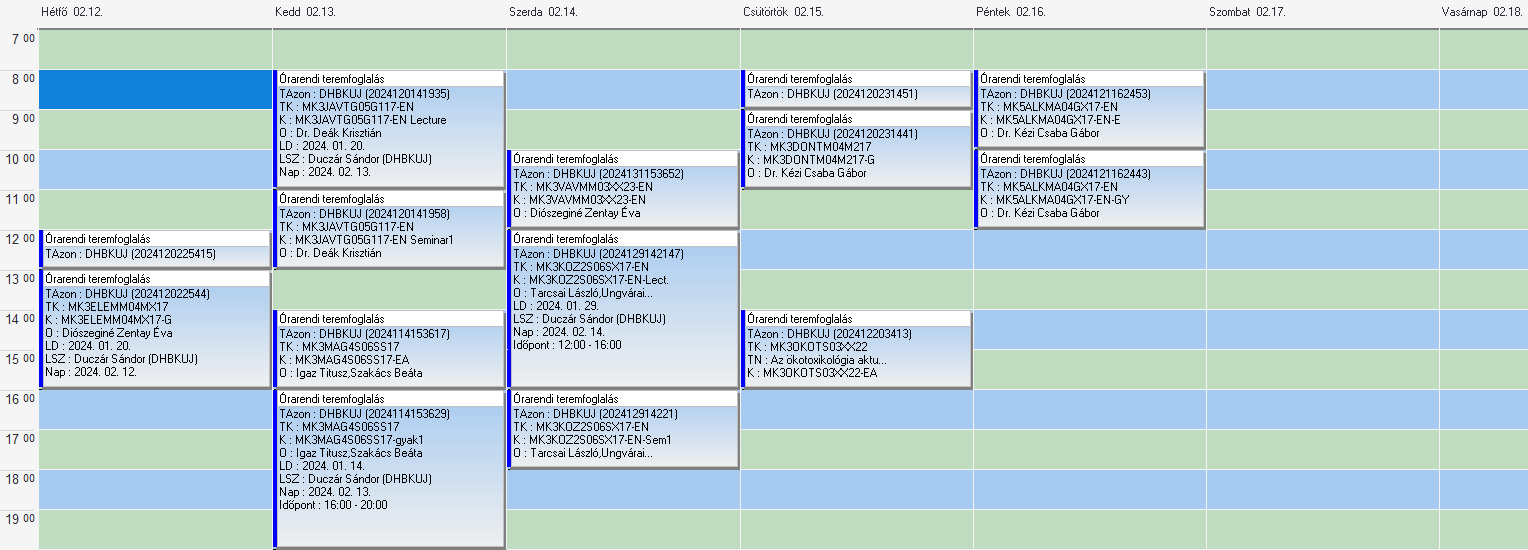 